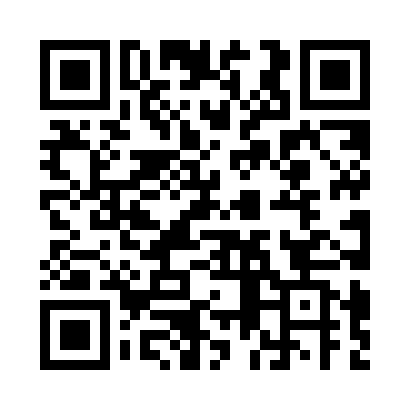 Prayer times for Uckersdorf, GermanyWed 1 May 2024 - Fri 31 May 2024High Latitude Method: Angle Based RulePrayer Calculation Method: Muslim World LeagueAsar Calculation Method: ShafiPrayer times provided by https://www.salahtimes.comDateDayFajrSunriseDhuhrAsrMaghribIsha1Wed3:366:011:245:268:4811:022Thu3:335:591:245:278:5011:053Fri3:305:571:245:278:5111:084Sat3:265:551:245:288:5311:115Sun3:235:531:245:298:5511:146Mon3:195:521:245:298:5611:177Tue3:165:501:235:308:5811:208Wed3:125:481:235:318:5911:239Thu3:095:471:235:319:0111:2610Fri3:085:451:235:329:0211:3011Sat3:085:441:235:329:0411:3112Sun3:075:421:235:339:0511:3213Mon3:065:411:235:339:0711:3214Tue3:065:391:235:349:0811:3315Wed3:055:381:235:359:1011:3416Thu3:055:361:235:359:1111:3417Fri3:045:351:235:369:1211:3518Sat3:045:341:235:369:1411:3519Sun3:035:321:235:379:1511:3620Mon3:035:311:245:379:1711:3721Tue3:025:301:245:389:1811:3722Wed3:025:291:245:389:1911:3823Thu3:015:281:245:399:2111:3924Fri3:015:261:245:399:2211:3925Sat3:015:251:245:409:2311:4026Sun3:005:241:245:409:2411:4027Mon3:005:231:245:419:2611:4128Tue3:005:221:245:419:2711:4129Wed2:595:221:245:429:2811:4230Thu2:595:211:255:429:2911:4331Fri2:595:201:255:439:3011:43